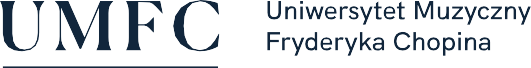 Nazwa przedmiotu:Historia kulturyNazwa przedmiotu:Historia kulturyNazwa przedmiotu:Historia kulturyNazwa przedmiotu:Historia kulturyNazwa przedmiotu:Historia kulturyNazwa przedmiotu:Historia kulturyNazwa przedmiotu:Historia kulturyNazwa przedmiotu:Historia kulturyNazwa przedmiotu:Historia kulturyNazwa przedmiotu:Historia kulturyNazwa przedmiotu:Historia kulturyNazwa przedmiotu:Historia kulturyNazwa przedmiotu:Historia kulturyNazwa przedmiotu:Historia kulturyNazwa przedmiotu:Historia kulturyNazwa przedmiotu:Historia kulturyNazwa przedmiotu:Historia kulturyNazwa przedmiotu:Historia kulturyNazwa przedmiotu:Historia kulturyNazwa przedmiotu:Historia kulturyNazwa przedmiotu:Historia kulturyNazwa przedmiotu:Historia kulturyNazwa przedmiotu:Historia kulturyNazwa przedmiotu:Historia kulturyJednostka prowadząca przedmiot:Kolegium Nauk Humanistycznych i Języków ObcychJednostka prowadząca przedmiot:Kolegium Nauk Humanistycznych i Języków ObcychJednostka prowadząca przedmiot:Kolegium Nauk Humanistycznych i Języków ObcychJednostka prowadząca przedmiot:Kolegium Nauk Humanistycznych i Języków ObcychJednostka prowadząca przedmiot:Kolegium Nauk Humanistycznych i Języków ObcychJednostka prowadząca przedmiot:Kolegium Nauk Humanistycznych i Języków ObcychJednostka prowadząca przedmiot:Kolegium Nauk Humanistycznych i Języków ObcychJednostka prowadząca przedmiot:Kolegium Nauk Humanistycznych i Języków ObcychJednostka prowadząca przedmiot:Kolegium Nauk Humanistycznych i Języków ObcychJednostka prowadząca przedmiot:Kolegium Nauk Humanistycznych i Języków ObcychJednostka prowadząca przedmiot:Kolegium Nauk Humanistycznych i Języków ObcychJednostka prowadząca przedmiot:Kolegium Nauk Humanistycznych i Języków ObcychJednostka prowadząca przedmiot:Kolegium Nauk Humanistycznych i Języków ObcychJednostka prowadząca przedmiot:Kolegium Nauk Humanistycznych i Języków ObcychJednostka prowadząca przedmiot:Kolegium Nauk Humanistycznych i Języków ObcychJednostka prowadząca przedmiot:Kolegium Nauk Humanistycznych i Języków ObcychJednostka prowadząca przedmiot:Kolegium Nauk Humanistycznych i Języków ObcychJednostka prowadząca przedmiot:Kolegium Nauk Humanistycznych i Języków ObcychJednostka prowadząca przedmiot:Kolegium Nauk Humanistycznych i Języków ObcychJednostka prowadząca przedmiot:Kolegium Nauk Humanistycznych i Języków ObcychRok akademicki:2021/2022Rok akademicki:2021/2022Rok akademicki:2021/2022Rok akademicki:2021/2022Kierunek:międzywydziałoweKierunek:międzywydziałoweKierunek:międzywydziałoweKierunek:międzywydziałoweKierunek:międzywydziałoweKierunek:międzywydziałoweKierunek:międzywydziałoweKierunek:międzywydziałoweKierunek:międzywydziałoweKierunek:międzywydziałoweKierunek:międzywydziałoweKierunek:międzywydziałoweSpecjalność:międzywydziałoweSpecjalność:międzywydziałoweSpecjalność:międzywydziałoweSpecjalność:międzywydziałoweSpecjalność:międzywydziałoweSpecjalność:międzywydziałoweSpecjalność:międzywydziałoweSpecjalność:międzywydziałoweSpecjalność:międzywydziałoweSpecjalność:międzywydziałoweSpecjalność:międzywydziałoweSpecjalność:międzywydziałoweForma studiów:stacj./niestacj./I i II st.Forma studiów:stacj./niestacj./I i II st.Forma studiów:stacj./niestacj./I i II st.Forma studiów:stacj./niestacj./I i II st.Forma studiów:stacj./niestacj./I i II st.Forma studiów:stacj./niestacj./I i II st.Forma studiów:stacj./niestacj./I i II st.Forma studiów:stacj./niestacj./I i II st.Forma studiów:stacj./niestacj./I i II st.Profil kształcenia:ogólnoakademicki  (A)Profil kształcenia:ogólnoakademicki  (A)Profil kształcenia:ogólnoakademicki  (A)Profil kształcenia:ogólnoakademicki  (A)Profil kształcenia:ogólnoakademicki  (A)Profil kształcenia:ogólnoakademicki  (A)Profil kształcenia:ogólnoakademicki  (A)Profil kształcenia:ogólnoakademicki  (A)Status przedmiotu: obieralnyStatus przedmiotu: obieralnyStatus przedmiotu: obieralnyStatus przedmiotu: obieralnyStatus przedmiotu: obieralnyStatus przedmiotu: obieralnyStatus przedmiotu: obieralnyForma zajęć:Wykład z element. konwersatoriumForma zajęć:Wykład z element. konwersatoriumForma zajęć:Wykład z element. konwersatoriumForma zajęć:Wykład z element. konwersatoriumForma zajęć:Wykład z element. konwersatoriumForma zajęć:Wykład z element. konwersatoriumForma zajęć:Wykład z element. konwersatoriumJęzyk przedmiotu:polskiJęzyk przedmiotu:polskiJęzyk przedmiotu:polskiJęzyk przedmiotu:polskiJęzyk przedmiotu:polskiJęzyk przedmiotu:polskiJęzyk przedmiotu:polskiRok/semestr:Rok I-III i I-II mgr/ semestr I-VI i I-IV mgrRok/semestr:Rok I-III i I-II mgr/ semestr I-VI i I-IV mgrRok/semestr:Rok I-III i I-II mgr/ semestr I-VI i I-IV mgrRok/semestr:Rok I-III i I-II mgr/ semestr I-VI i I-IV mgrRok/semestr:Rok I-III i I-II mgr/ semestr I-VI i I-IV mgrRok/semestr:Rok I-III i I-II mgr/ semestr I-VI i I-IV mgrWymiar godzin:60 godzinWymiar godzin:60 godzinWymiar godzin:60 godzinWymiar godzin:60 godzinKoordynator przedmiotuKoordynator przedmiotuKoordynator przedmiotuKoordynator przedmiotuKoordynator przedmiotuKierownik Kolegium Nauk Humanistycznych i Języków ObcychKierownik Kolegium Nauk Humanistycznych i Języków ObcychKierownik Kolegium Nauk Humanistycznych i Języków ObcychKierownik Kolegium Nauk Humanistycznych i Języków ObcychKierownik Kolegium Nauk Humanistycznych i Języków ObcychKierownik Kolegium Nauk Humanistycznych i Języków ObcychKierownik Kolegium Nauk Humanistycznych i Języków ObcychKierownik Kolegium Nauk Humanistycznych i Języków ObcychKierownik Kolegium Nauk Humanistycznych i Języków ObcychKierownik Kolegium Nauk Humanistycznych i Języków ObcychKierownik Kolegium Nauk Humanistycznych i Języków ObcychKierownik Kolegium Nauk Humanistycznych i Języków ObcychKierownik Kolegium Nauk Humanistycznych i Języków ObcychKierownik Kolegium Nauk Humanistycznych i Języków ObcychKierownik Kolegium Nauk Humanistycznych i Języków ObcychKierownik Kolegium Nauk Humanistycznych i Języków ObcychKierownik Kolegium Nauk Humanistycznych i Języków ObcychKierownik Kolegium Nauk Humanistycznych i Języków ObcychKierownik Kolegium Nauk Humanistycznych i Języków ObcychProwadzący zajęciaProwadzący zajęciaProwadzący zajęciaProwadzący zajęciaProwadzący zajęciaA. Szyjkowska-PiotrowskaA. Szyjkowska-PiotrowskaA. Szyjkowska-PiotrowskaA. Szyjkowska-PiotrowskaA. Szyjkowska-PiotrowskaA. Szyjkowska-PiotrowskaA. Szyjkowska-PiotrowskaA. Szyjkowska-PiotrowskaA. Szyjkowska-PiotrowskaA. Szyjkowska-PiotrowskaA. Szyjkowska-PiotrowskaA. Szyjkowska-PiotrowskaA. Szyjkowska-PiotrowskaA. Szyjkowska-PiotrowskaA. Szyjkowska-PiotrowskaA. Szyjkowska-PiotrowskaA. Szyjkowska-PiotrowskaA. Szyjkowska-PiotrowskaA. Szyjkowska-PiotrowskaCele przedmiotuCele przedmiotuCele przedmiotuCele przedmiotuCele przedmiotuGłównym celem modułu jest poznanie przez studenta podstawowych pojęć z zakresu kulturoznawstwa, antropologii i historii kultury, a także zdobycie wiedzy o najważniejszych faktach w dziejach świata i ludzkości w domenie historii, sztuki i kultury. W wyniku zajęć student posiadać będzie nie tylko wiedzę, ale także rozwijać będzie umiejętności wypowiedzi ustnej i pisemnej związanej z wybranymi zagadnieniami, uczyć się będzie pracy w grupie, dyskusji, a także kształtować własne sądy i opinie, stając się świadomym uczestnikiem i twórcą kultury.Głównym celem modułu jest poznanie przez studenta podstawowych pojęć z zakresu kulturoznawstwa, antropologii i historii kultury, a także zdobycie wiedzy o najważniejszych faktach w dziejach świata i ludzkości w domenie historii, sztuki i kultury. W wyniku zajęć student posiadać będzie nie tylko wiedzę, ale także rozwijać będzie umiejętności wypowiedzi ustnej i pisemnej związanej z wybranymi zagadnieniami, uczyć się będzie pracy w grupie, dyskusji, a także kształtować własne sądy i opinie, stając się świadomym uczestnikiem i twórcą kultury.Głównym celem modułu jest poznanie przez studenta podstawowych pojęć z zakresu kulturoznawstwa, antropologii i historii kultury, a także zdobycie wiedzy o najważniejszych faktach w dziejach świata i ludzkości w domenie historii, sztuki i kultury. W wyniku zajęć student posiadać będzie nie tylko wiedzę, ale także rozwijać będzie umiejętności wypowiedzi ustnej i pisemnej związanej z wybranymi zagadnieniami, uczyć się będzie pracy w grupie, dyskusji, a także kształtować własne sądy i opinie, stając się świadomym uczestnikiem i twórcą kultury.Głównym celem modułu jest poznanie przez studenta podstawowych pojęć z zakresu kulturoznawstwa, antropologii i historii kultury, a także zdobycie wiedzy o najważniejszych faktach w dziejach świata i ludzkości w domenie historii, sztuki i kultury. W wyniku zajęć student posiadać będzie nie tylko wiedzę, ale także rozwijać będzie umiejętności wypowiedzi ustnej i pisemnej związanej z wybranymi zagadnieniami, uczyć się będzie pracy w grupie, dyskusji, a także kształtować własne sądy i opinie, stając się świadomym uczestnikiem i twórcą kultury.Głównym celem modułu jest poznanie przez studenta podstawowych pojęć z zakresu kulturoznawstwa, antropologii i historii kultury, a także zdobycie wiedzy o najważniejszych faktach w dziejach świata i ludzkości w domenie historii, sztuki i kultury. W wyniku zajęć student posiadać będzie nie tylko wiedzę, ale także rozwijać będzie umiejętności wypowiedzi ustnej i pisemnej związanej z wybranymi zagadnieniami, uczyć się będzie pracy w grupie, dyskusji, a także kształtować własne sądy i opinie, stając się świadomym uczestnikiem i twórcą kultury.Głównym celem modułu jest poznanie przez studenta podstawowych pojęć z zakresu kulturoznawstwa, antropologii i historii kultury, a także zdobycie wiedzy o najważniejszych faktach w dziejach świata i ludzkości w domenie historii, sztuki i kultury. W wyniku zajęć student posiadać będzie nie tylko wiedzę, ale także rozwijać będzie umiejętności wypowiedzi ustnej i pisemnej związanej z wybranymi zagadnieniami, uczyć się będzie pracy w grupie, dyskusji, a także kształtować własne sądy i opinie, stając się świadomym uczestnikiem i twórcą kultury.Głównym celem modułu jest poznanie przez studenta podstawowych pojęć z zakresu kulturoznawstwa, antropologii i historii kultury, a także zdobycie wiedzy o najważniejszych faktach w dziejach świata i ludzkości w domenie historii, sztuki i kultury. W wyniku zajęć student posiadać będzie nie tylko wiedzę, ale także rozwijać będzie umiejętności wypowiedzi ustnej i pisemnej związanej z wybranymi zagadnieniami, uczyć się będzie pracy w grupie, dyskusji, a także kształtować własne sądy i opinie, stając się świadomym uczestnikiem i twórcą kultury.Głównym celem modułu jest poznanie przez studenta podstawowych pojęć z zakresu kulturoznawstwa, antropologii i historii kultury, a także zdobycie wiedzy o najważniejszych faktach w dziejach świata i ludzkości w domenie historii, sztuki i kultury. W wyniku zajęć student posiadać będzie nie tylko wiedzę, ale także rozwijać będzie umiejętności wypowiedzi ustnej i pisemnej związanej z wybranymi zagadnieniami, uczyć się będzie pracy w grupie, dyskusji, a także kształtować własne sądy i opinie, stając się świadomym uczestnikiem i twórcą kultury.Głównym celem modułu jest poznanie przez studenta podstawowych pojęć z zakresu kulturoznawstwa, antropologii i historii kultury, a także zdobycie wiedzy o najważniejszych faktach w dziejach świata i ludzkości w domenie historii, sztuki i kultury. W wyniku zajęć student posiadać będzie nie tylko wiedzę, ale także rozwijać będzie umiejętności wypowiedzi ustnej i pisemnej związanej z wybranymi zagadnieniami, uczyć się będzie pracy w grupie, dyskusji, a także kształtować własne sądy i opinie, stając się świadomym uczestnikiem i twórcą kultury.Głównym celem modułu jest poznanie przez studenta podstawowych pojęć z zakresu kulturoznawstwa, antropologii i historii kultury, a także zdobycie wiedzy o najważniejszych faktach w dziejach świata i ludzkości w domenie historii, sztuki i kultury. W wyniku zajęć student posiadać będzie nie tylko wiedzę, ale także rozwijać będzie umiejętności wypowiedzi ustnej i pisemnej związanej z wybranymi zagadnieniami, uczyć się będzie pracy w grupie, dyskusji, a także kształtować własne sądy i opinie, stając się świadomym uczestnikiem i twórcą kultury.Głównym celem modułu jest poznanie przez studenta podstawowych pojęć z zakresu kulturoznawstwa, antropologii i historii kultury, a także zdobycie wiedzy o najważniejszych faktach w dziejach świata i ludzkości w domenie historii, sztuki i kultury. W wyniku zajęć student posiadać będzie nie tylko wiedzę, ale także rozwijać będzie umiejętności wypowiedzi ustnej i pisemnej związanej z wybranymi zagadnieniami, uczyć się będzie pracy w grupie, dyskusji, a także kształtować własne sądy i opinie, stając się świadomym uczestnikiem i twórcą kultury.Głównym celem modułu jest poznanie przez studenta podstawowych pojęć z zakresu kulturoznawstwa, antropologii i historii kultury, a także zdobycie wiedzy o najważniejszych faktach w dziejach świata i ludzkości w domenie historii, sztuki i kultury. W wyniku zajęć student posiadać będzie nie tylko wiedzę, ale także rozwijać będzie umiejętności wypowiedzi ustnej i pisemnej związanej z wybranymi zagadnieniami, uczyć się będzie pracy w grupie, dyskusji, a także kształtować własne sądy i opinie, stając się świadomym uczestnikiem i twórcą kultury.Głównym celem modułu jest poznanie przez studenta podstawowych pojęć z zakresu kulturoznawstwa, antropologii i historii kultury, a także zdobycie wiedzy o najważniejszych faktach w dziejach świata i ludzkości w domenie historii, sztuki i kultury. W wyniku zajęć student posiadać będzie nie tylko wiedzę, ale także rozwijać będzie umiejętności wypowiedzi ustnej i pisemnej związanej z wybranymi zagadnieniami, uczyć się będzie pracy w grupie, dyskusji, a także kształtować własne sądy i opinie, stając się świadomym uczestnikiem i twórcą kultury.Głównym celem modułu jest poznanie przez studenta podstawowych pojęć z zakresu kulturoznawstwa, antropologii i historii kultury, a także zdobycie wiedzy o najważniejszych faktach w dziejach świata i ludzkości w domenie historii, sztuki i kultury. W wyniku zajęć student posiadać będzie nie tylko wiedzę, ale także rozwijać będzie umiejętności wypowiedzi ustnej i pisemnej związanej z wybranymi zagadnieniami, uczyć się będzie pracy w grupie, dyskusji, a także kształtować własne sądy i opinie, stając się świadomym uczestnikiem i twórcą kultury.Głównym celem modułu jest poznanie przez studenta podstawowych pojęć z zakresu kulturoznawstwa, antropologii i historii kultury, a także zdobycie wiedzy o najważniejszych faktach w dziejach świata i ludzkości w domenie historii, sztuki i kultury. W wyniku zajęć student posiadać będzie nie tylko wiedzę, ale także rozwijać będzie umiejętności wypowiedzi ustnej i pisemnej związanej z wybranymi zagadnieniami, uczyć się będzie pracy w grupie, dyskusji, a także kształtować własne sądy i opinie, stając się świadomym uczestnikiem i twórcą kultury.Głównym celem modułu jest poznanie przez studenta podstawowych pojęć z zakresu kulturoznawstwa, antropologii i historii kultury, a także zdobycie wiedzy o najważniejszych faktach w dziejach świata i ludzkości w domenie historii, sztuki i kultury. W wyniku zajęć student posiadać będzie nie tylko wiedzę, ale także rozwijać będzie umiejętności wypowiedzi ustnej i pisemnej związanej z wybranymi zagadnieniami, uczyć się będzie pracy w grupie, dyskusji, a także kształtować własne sądy i opinie, stając się świadomym uczestnikiem i twórcą kultury.Głównym celem modułu jest poznanie przez studenta podstawowych pojęć z zakresu kulturoznawstwa, antropologii i historii kultury, a także zdobycie wiedzy o najważniejszych faktach w dziejach świata i ludzkości w domenie historii, sztuki i kultury. W wyniku zajęć student posiadać będzie nie tylko wiedzę, ale także rozwijać będzie umiejętności wypowiedzi ustnej i pisemnej związanej z wybranymi zagadnieniami, uczyć się będzie pracy w grupie, dyskusji, a także kształtować własne sądy i opinie, stając się świadomym uczestnikiem i twórcą kultury.Głównym celem modułu jest poznanie przez studenta podstawowych pojęć z zakresu kulturoznawstwa, antropologii i historii kultury, a także zdobycie wiedzy o najważniejszych faktach w dziejach świata i ludzkości w domenie historii, sztuki i kultury. W wyniku zajęć student posiadać będzie nie tylko wiedzę, ale także rozwijać będzie umiejętności wypowiedzi ustnej i pisemnej związanej z wybranymi zagadnieniami, uczyć się będzie pracy w grupie, dyskusji, a także kształtować własne sądy i opinie, stając się świadomym uczestnikiem i twórcą kultury.Głównym celem modułu jest poznanie przez studenta podstawowych pojęć z zakresu kulturoznawstwa, antropologii i historii kultury, a także zdobycie wiedzy o najważniejszych faktach w dziejach świata i ludzkości w domenie historii, sztuki i kultury. W wyniku zajęć student posiadać będzie nie tylko wiedzę, ale także rozwijać będzie umiejętności wypowiedzi ustnej i pisemnej związanej z wybranymi zagadnieniami, uczyć się będzie pracy w grupie, dyskusji, a także kształtować własne sądy i opinie, stając się świadomym uczestnikiem i twórcą kultury.Wymagania wstępneWymagania wstępneWymagania wstępneWymagania wstępneWymagania wstępneStudent rozpoczynający kształcenie powinien znać teksty kultury związane z nauczaniem do poziomu wykształcenia średniego, znać podstawowe pojęcia kultury, sztuki, historii związane z wcześniejszymi etapami kształcenia. Umieć formułować sądy w większości sytuacji komunikacyjnych, tworzyć proste, spójne wypowiedzi ustne lub pisemne na omawiane tematy, opisywać zdarzenia. Student rozpoczynający kształcenie powinien znać teksty kultury związane z nauczaniem do poziomu wykształcenia średniego, znać podstawowe pojęcia kultury, sztuki, historii związane z wcześniejszymi etapami kształcenia. Umieć formułować sądy w większości sytuacji komunikacyjnych, tworzyć proste, spójne wypowiedzi ustne lub pisemne na omawiane tematy, opisywać zdarzenia. Student rozpoczynający kształcenie powinien znać teksty kultury związane z nauczaniem do poziomu wykształcenia średniego, znać podstawowe pojęcia kultury, sztuki, historii związane z wcześniejszymi etapami kształcenia. Umieć formułować sądy w większości sytuacji komunikacyjnych, tworzyć proste, spójne wypowiedzi ustne lub pisemne na omawiane tematy, opisywać zdarzenia. Student rozpoczynający kształcenie powinien znać teksty kultury związane z nauczaniem do poziomu wykształcenia średniego, znać podstawowe pojęcia kultury, sztuki, historii związane z wcześniejszymi etapami kształcenia. Umieć formułować sądy w większości sytuacji komunikacyjnych, tworzyć proste, spójne wypowiedzi ustne lub pisemne na omawiane tematy, opisywać zdarzenia. Student rozpoczynający kształcenie powinien znać teksty kultury związane z nauczaniem do poziomu wykształcenia średniego, znać podstawowe pojęcia kultury, sztuki, historii związane z wcześniejszymi etapami kształcenia. Umieć formułować sądy w większości sytuacji komunikacyjnych, tworzyć proste, spójne wypowiedzi ustne lub pisemne na omawiane tematy, opisywać zdarzenia. Student rozpoczynający kształcenie powinien znać teksty kultury związane z nauczaniem do poziomu wykształcenia średniego, znać podstawowe pojęcia kultury, sztuki, historii związane z wcześniejszymi etapami kształcenia. Umieć formułować sądy w większości sytuacji komunikacyjnych, tworzyć proste, spójne wypowiedzi ustne lub pisemne na omawiane tematy, opisywać zdarzenia. Student rozpoczynający kształcenie powinien znać teksty kultury związane z nauczaniem do poziomu wykształcenia średniego, znać podstawowe pojęcia kultury, sztuki, historii związane z wcześniejszymi etapami kształcenia. Umieć formułować sądy w większości sytuacji komunikacyjnych, tworzyć proste, spójne wypowiedzi ustne lub pisemne na omawiane tematy, opisywać zdarzenia. Student rozpoczynający kształcenie powinien znać teksty kultury związane z nauczaniem do poziomu wykształcenia średniego, znać podstawowe pojęcia kultury, sztuki, historii związane z wcześniejszymi etapami kształcenia. Umieć formułować sądy w większości sytuacji komunikacyjnych, tworzyć proste, spójne wypowiedzi ustne lub pisemne na omawiane tematy, opisywać zdarzenia. Student rozpoczynający kształcenie powinien znać teksty kultury związane z nauczaniem do poziomu wykształcenia średniego, znać podstawowe pojęcia kultury, sztuki, historii związane z wcześniejszymi etapami kształcenia. Umieć formułować sądy w większości sytuacji komunikacyjnych, tworzyć proste, spójne wypowiedzi ustne lub pisemne na omawiane tematy, opisywać zdarzenia. Student rozpoczynający kształcenie powinien znać teksty kultury związane z nauczaniem do poziomu wykształcenia średniego, znać podstawowe pojęcia kultury, sztuki, historii związane z wcześniejszymi etapami kształcenia. Umieć formułować sądy w większości sytuacji komunikacyjnych, tworzyć proste, spójne wypowiedzi ustne lub pisemne na omawiane tematy, opisywać zdarzenia. Student rozpoczynający kształcenie powinien znać teksty kultury związane z nauczaniem do poziomu wykształcenia średniego, znać podstawowe pojęcia kultury, sztuki, historii związane z wcześniejszymi etapami kształcenia. Umieć formułować sądy w większości sytuacji komunikacyjnych, tworzyć proste, spójne wypowiedzi ustne lub pisemne na omawiane tematy, opisywać zdarzenia. Student rozpoczynający kształcenie powinien znać teksty kultury związane z nauczaniem do poziomu wykształcenia średniego, znać podstawowe pojęcia kultury, sztuki, historii związane z wcześniejszymi etapami kształcenia. Umieć formułować sądy w większości sytuacji komunikacyjnych, tworzyć proste, spójne wypowiedzi ustne lub pisemne na omawiane tematy, opisywać zdarzenia. Student rozpoczynający kształcenie powinien znać teksty kultury związane z nauczaniem do poziomu wykształcenia średniego, znać podstawowe pojęcia kultury, sztuki, historii związane z wcześniejszymi etapami kształcenia. Umieć formułować sądy w większości sytuacji komunikacyjnych, tworzyć proste, spójne wypowiedzi ustne lub pisemne na omawiane tematy, opisywać zdarzenia. Student rozpoczynający kształcenie powinien znać teksty kultury związane z nauczaniem do poziomu wykształcenia średniego, znać podstawowe pojęcia kultury, sztuki, historii związane z wcześniejszymi etapami kształcenia. Umieć formułować sądy w większości sytuacji komunikacyjnych, tworzyć proste, spójne wypowiedzi ustne lub pisemne na omawiane tematy, opisywać zdarzenia. Student rozpoczynający kształcenie powinien znać teksty kultury związane z nauczaniem do poziomu wykształcenia średniego, znać podstawowe pojęcia kultury, sztuki, historii związane z wcześniejszymi etapami kształcenia. Umieć formułować sądy w większości sytuacji komunikacyjnych, tworzyć proste, spójne wypowiedzi ustne lub pisemne na omawiane tematy, opisywać zdarzenia. Student rozpoczynający kształcenie powinien znać teksty kultury związane z nauczaniem do poziomu wykształcenia średniego, znać podstawowe pojęcia kultury, sztuki, historii związane z wcześniejszymi etapami kształcenia. Umieć formułować sądy w większości sytuacji komunikacyjnych, tworzyć proste, spójne wypowiedzi ustne lub pisemne na omawiane tematy, opisywać zdarzenia. Student rozpoczynający kształcenie powinien znać teksty kultury związane z nauczaniem do poziomu wykształcenia średniego, znać podstawowe pojęcia kultury, sztuki, historii związane z wcześniejszymi etapami kształcenia. Umieć formułować sądy w większości sytuacji komunikacyjnych, tworzyć proste, spójne wypowiedzi ustne lub pisemne na omawiane tematy, opisywać zdarzenia. Student rozpoczynający kształcenie powinien znać teksty kultury związane z nauczaniem do poziomu wykształcenia średniego, znać podstawowe pojęcia kultury, sztuki, historii związane z wcześniejszymi etapami kształcenia. Umieć formułować sądy w większości sytuacji komunikacyjnych, tworzyć proste, spójne wypowiedzi ustne lub pisemne na omawiane tematy, opisywać zdarzenia. Student rozpoczynający kształcenie powinien znać teksty kultury związane z nauczaniem do poziomu wykształcenia średniego, znać podstawowe pojęcia kultury, sztuki, historii związane z wcześniejszymi etapami kształcenia. Umieć formułować sądy w większości sytuacji komunikacyjnych, tworzyć proste, spójne wypowiedzi ustne lub pisemne na omawiane tematy, opisywać zdarzenia. Kategorie efektówKategorie efektówNumer efektuNumer efektuNumer efektuEFEKTY UCZENIA SIĘ DLA PRZEDMIOTUEFEKTY UCZENIA SIĘ DLA PRZEDMIOTUEFEKTY UCZENIA SIĘ DLA PRZEDMIOTUEFEKTY UCZENIA SIĘ DLA PRZEDMIOTUEFEKTY UCZENIA SIĘ DLA PRZEDMIOTUEFEKTY UCZENIA SIĘ DLA PRZEDMIOTUEFEKTY UCZENIA SIĘ DLA PRZEDMIOTUEFEKTY UCZENIA SIĘ DLA PRZEDMIOTUEFEKTY UCZENIA SIĘ DLA PRZEDMIOTUEFEKTY UCZENIA SIĘ DLA PRZEDMIOTUEFEKTY UCZENIA SIĘ DLA PRZEDMIOTUEFEKTY UCZENIA SIĘ DLA PRZEDMIOTUEFEKTY UCZENIA SIĘ DLA PRZEDMIOTUEFEKTY UCZENIA SIĘ DLA PRZEDMIOTUEFEKTY UCZENIA SIĘ DLA PRZEDMIOTUEFEKTY UCZENIA SIĘ DLA PRZEDMIOTUEFEKTY UCZENIA SIĘ DLA PRZEDMIOTUNumer efektu kier./spec. Numer efektu kier./spec. WiedzaWiedza111Student poznaje wzorce leżące u podstaw kreacji artystycznej, umożliwiające swobodę i niezależność wypowiedzi artystycznejStudent poznaje wzorce leżące u podstaw kreacji artystycznej, umożliwiające swobodę i niezależność wypowiedzi artystycznejStudent poznaje wzorce leżące u podstaw kreacji artystycznej, umożliwiające swobodę i niezależność wypowiedzi artystycznejStudent poznaje wzorce leżące u podstaw kreacji artystycznej, umożliwiające swobodę i niezależność wypowiedzi artystycznejStudent poznaje wzorce leżące u podstaw kreacji artystycznej, umożliwiające swobodę i niezależność wypowiedzi artystycznejStudent poznaje wzorce leżące u podstaw kreacji artystycznej, umożliwiające swobodę i niezależność wypowiedzi artystycznejStudent poznaje wzorce leżące u podstaw kreacji artystycznej, umożliwiające swobodę i niezależność wypowiedzi artystycznejStudent poznaje wzorce leżące u podstaw kreacji artystycznej, umożliwiające swobodę i niezależność wypowiedzi artystycznejStudent poznaje wzorce leżące u podstaw kreacji artystycznej, umożliwiające swobodę i niezależność wypowiedzi artystycznejStudent poznaje wzorce leżące u podstaw kreacji artystycznej, umożliwiające swobodę i niezależność wypowiedzi artystycznejStudent poznaje wzorce leżące u podstaw kreacji artystycznej, umożliwiające swobodę i niezależność wypowiedzi artystycznejStudent poznaje wzorce leżące u podstaw kreacji artystycznej, umożliwiające swobodę i niezależność wypowiedzi artystycznejStudent poznaje wzorce leżące u podstaw kreacji artystycznej, umożliwiające swobodę i niezależność wypowiedzi artystycznejStudent poznaje wzorce leżące u podstaw kreacji artystycznej, umożliwiające swobodę i niezależność wypowiedzi artystycznejStudent poznaje wzorce leżące u podstaw kreacji artystycznej, umożliwiające swobodę i niezależność wypowiedzi artystycznejStudent poznaje wzorce leżące u podstaw kreacji artystycznej, umożliwiające swobodę i niezależność wypowiedzi artystycznejStudent poznaje wzorce leżące u podstaw kreacji artystycznej, umożliwiające swobodę i niezależność wypowiedzi artystycznejP7S_WGP7S_WGWiedzaWiedza222Student poznaje kontekst historyczny i kulturowy dziedzin artystycznych i namysłu nad pięknemStudent poznaje kontekst historyczny i kulturowy dziedzin artystycznych i namysłu nad pięknemStudent poznaje kontekst historyczny i kulturowy dziedzin artystycznych i namysłu nad pięknemStudent poznaje kontekst historyczny i kulturowy dziedzin artystycznych i namysłu nad pięknemStudent poznaje kontekst historyczny i kulturowy dziedzin artystycznych i namysłu nad pięknemStudent poznaje kontekst historyczny i kulturowy dziedzin artystycznych i namysłu nad pięknemStudent poznaje kontekst historyczny i kulturowy dziedzin artystycznych i namysłu nad pięknemStudent poznaje kontekst historyczny i kulturowy dziedzin artystycznych i namysłu nad pięknemStudent poznaje kontekst historyczny i kulturowy dziedzin artystycznych i namysłu nad pięknemStudent poznaje kontekst historyczny i kulturowy dziedzin artystycznych i namysłu nad pięknemStudent poznaje kontekst historyczny i kulturowy dziedzin artystycznych i namysłu nad pięknemStudent poznaje kontekst historyczny i kulturowy dziedzin artystycznych i namysłu nad pięknemStudent poznaje kontekst historyczny i kulturowy dziedzin artystycznych i namysłu nad pięknemStudent poznaje kontekst historyczny i kulturowy dziedzin artystycznych i namysłu nad pięknemStudent poznaje kontekst historyczny i kulturowy dziedzin artystycznych i namysłu nad pięknemStudent poznaje kontekst historyczny i kulturowy dziedzin artystycznych i namysłu nad pięknemStudent poznaje kontekst historyczny i kulturowy dziedzin artystycznych i namysłu nad pięknemP7S_WGP7S_WGUmiejętnościUmiejętności333Student umie korzystać z umiejętności warsztatowych w stopniu niezbędnym do realizacji własnych koncepcji artystycznych oraz stosować efektywne techniki ćwiczenia tych umiejętności, umożliwiające ciągły ich rozwój przez samodzielną pracęStudent umie korzystać z umiejętności warsztatowych w stopniu niezbędnym do realizacji własnych koncepcji artystycznych oraz stosować efektywne techniki ćwiczenia tych umiejętności, umożliwiające ciągły ich rozwój przez samodzielną pracęStudent umie korzystać z umiejętności warsztatowych w stopniu niezbędnym do realizacji własnych koncepcji artystycznych oraz stosować efektywne techniki ćwiczenia tych umiejętności, umożliwiające ciągły ich rozwój przez samodzielną pracęStudent umie korzystać z umiejętności warsztatowych w stopniu niezbędnym do realizacji własnych koncepcji artystycznych oraz stosować efektywne techniki ćwiczenia tych umiejętności, umożliwiające ciągły ich rozwój przez samodzielną pracęStudent umie korzystać z umiejętności warsztatowych w stopniu niezbędnym do realizacji własnych koncepcji artystycznych oraz stosować efektywne techniki ćwiczenia tych umiejętności, umożliwiające ciągły ich rozwój przez samodzielną pracęStudent umie korzystać z umiejętności warsztatowych w stopniu niezbędnym do realizacji własnych koncepcji artystycznych oraz stosować efektywne techniki ćwiczenia tych umiejętności, umożliwiające ciągły ich rozwój przez samodzielną pracęStudent umie korzystać z umiejętności warsztatowych w stopniu niezbędnym do realizacji własnych koncepcji artystycznych oraz stosować efektywne techniki ćwiczenia tych umiejętności, umożliwiające ciągły ich rozwój przez samodzielną pracęStudent umie korzystać z umiejętności warsztatowych w stopniu niezbędnym do realizacji własnych koncepcji artystycznych oraz stosować efektywne techniki ćwiczenia tych umiejętności, umożliwiające ciągły ich rozwój przez samodzielną pracęStudent umie korzystać z umiejętności warsztatowych w stopniu niezbędnym do realizacji własnych koncepcji artystycznych oraz stosować efektywne techniki ćwiczenia tych umiejętności, umożliwiające ciągły ich rozwój przez samodzielną pracęStudent umie korzystać z umiejętności warsztatowych w stopniu niezbędnym do realizacji własnych koncepcji artystycznych oraz stosować efektywne techniki ćwiczenia tych umiejętności, umożliwiające ciągły ich rozwój przez samodzielną pracęStudent umie korzystać z umiejętności warsztatowych w stopniu niezbędnym do realizacji własnych koncepcji artystycznych oraz stosować efektywne techniki ćwiczenia tych umiejętności, umożliwiające ciągły ich rozwój przez samodzielną pracęStudent umie korzystać z umiejętności warsztatowych w stopniu niezbędnym do realizacji własnych koncepcji artystycznych oraz stosować efektywne techniki ćwiczenia tych umiejętności, umożliwiające ciągły ich rozwój przez samodzielną pracęStudent umie korzystać z umiejętności warsztatowych w stopniu niezbędnym do realizacji własnych koncepcji artystycznych oraz stosować efektywne techniki ćwiczenia tych umiejętności, umożliwiające ciągły ich rozwój przez samodzielną pracęStudent umie korzystać z umiejętności warsztatowych w stopniu niezbędnym do realizacji własnych koncepcji artystycznych oraz stosować efektywne techniki ćwiczenia tych umiejętności, umożliwiające ciągły ich rozwój przez samodzielną pracęStudent umie korzystać z umiejętności warsztatowych w stopniu niezbędnym do realizacji własnych koncepcji artystycznych oraz stosować efektywne techniki ćwiczenia tych umiejętności, umożliwiające ciągły ich rozwój przez samodzielną pracęStudent umie korzystać z umiejętności warsztatowych w stopniu niezbędnym do realizacji własnych koncepcji artystycznych oraz stosować efektywne techniki ćwiczenia tych umiejętności, umożliwiające ciągły ich rozwój przez samodzielną pracęStudent umie korzystać z umiejętności warsztatowych w stopniu niezbędnym do realizacji własnych koncepcji artystycznych oraz stosować efektywne techniki ćwiczenia tych umiejętności, umożliwiające ciągły ich rozwój przez samodzielną pracęP7S-UUP7S-UWP7S-UUP7S-UWUmiejętnościUmiejętności444Kompetencje społeczneKompetencje społeczne555Kompetencje społeczneKompetencje społeczneTREŚCI PROGRAMOWE PRZEDMIOTUTREŚCI PROGRAMOWE PRZEDMIOTUTREŚCI PROGRAMOWE PRZEDMIOTUTREŚCI PROGRAMOWE PRZEDMIOTUTREŚCI PROGRAMOWE PRZEDMIOTUTREŚCI PROGRAMOWE PRZEDMIOTUTREŚCI PROGRAMOWE PRZEDMIOTUTREŚCI PROGRAMOWE PRZEDMIOTUTREŚCI PROGRAMOWE PRZEDMIOTUTREŚCI PROGRAMOWE PRZEDMIOTUTREŚCI PROGRAMOWE PRZEDMIOTUTREŚCI PROGRAMOWE PRZEDMIOTUTREŚCI PROGRAMOWE PRZEDMIOTUTREŚCI PROGRAMOWE PRZEDMIOTUTREŚCI PROGRAMOWE PRZEDMIOTUTREŚCI PROGRAMOWE PRZEDMIOTUTREŚCI PROGRAMOWE PRZEDMIOTUTREŚCI PROGRAMOWE PRZEDMIOTUTREŚCI PROGRAMOWE PRZEDMIOTUTREŚCI PROGRAMOWE PRZEDMIOTUTREŚCI PROGRAMOWE PRZEDMIOTUTREŚCI PROGRAMOWE PRZEDMIOTULiczba godzinLiczba godzinSemestr I1.Ikonoklazmy2.Odkrycia i wyprawy3.Kobiecość i męskość w kulturze4.Tematy proponowane przez słuchaczySemestr II5.Kultura a problem pamięci6.Kultura audialna i kultura wizualna7.Ikonografia muzyki8.Zderzenia cywilizacji9.Aktualne zagadnienia kulturoznawczeSemestr I1.Ikonoklazmy2.Odkrycia i wyprawy3.Kobiecość i męskość w kulturze4.Tematy proponowane przez słuchaczySemestr II5.Kultura a problem pamięci6.Kultura audialna i kultura wizualna7.Ikonografia muzyki8.Zderzenia cywilizacji9.Aktualne zagadnienia kulturoznawczeSemestr I1.Ikonoklazmy2.Odkrycia i wyprawy3.Kobiecość i męskość w kulturze4.Tematy proponowane przez słuchaczySemestr II5.Kultura a problem pamięci6.Kultura audialna i kultura wizualna7.Ikonografia muzyki8.Zderzenia cywilizacji9.Aktualne zagadnienia kulturoznawczeSemestr I1.Ikonoklazmy2.Odkrycia i wyprawy3.Kobiecość i męskość w kulturze4.Tematy proponowane przez słuchaczySemestr II5.Kultura a problem pamięci6.Kultura audialna i kultura wizualna7.Ikonografia muzyki8.Zderzenia cywilizacji9.Aktualne zagadnienia kulturoznawczeSemestr I1.Ikonoklazmy2.Odkrycia i wyprawy3.Kobiecość i męskość w kulturze4.Tematy proponowane przez słuchaczySemestr II5.Kultura a problem pamięci6.Kultura audialna i kultura wizualna7.Ikonografia muzyki8.Zderzenia cywilizacji9.Aktualne zagadnienia kulturoznawczeSemestr I1.Ikonoklazmy2.Odkrycia i wyprawy3.Kobiecość i męskość w kulturze4.Tematy proponowane przez słuchaczySemestr II5.Kultura a problem pamięci6.Kultura audialna i kultura wizualna7.Ikonografia muzyki8.Zderzenia cywilizacji9.Aktualne zagadnienia kulturoznawczeSemestr I1.Ikonoklazmy2.Odkrycia i wyprawy3.Kobiecość i męskość w kulturze4.Tematy proponowane przez słuchaczySemestr II5.Kultura a problem pamięci6.Kultura audialna i kultura wizualna7.Ikonografia muzyki8.Zderzenia cywilizacji9.Aktualne zagadnienia kulturoznawczeSemestr I1.Ikonoklazmy2.Odkrycia i wyprawy3.Kobiecość i męskość w kulturze4.Tematy proponowane przez słuchaczySemestr II5.Kultura a problem pamięci6.Kultura audialna i kultura wizualna7.Ikonografia muzyki8.Zderzenia cywilizacji9.Aktualne zagadnienia kulturoznawczeSemestr I1.Ikonoklazmy2.Odkrycia i wyprawy3.Kobiecość i męskość w kulturze4.Tematy proponowane przez słuchaczySemestr II5.Kultura a problem pamięci6.Kultura audialna i kultura wizualna7.Ikonografia muzyki8.Zderzenia cywilizacji9.Aktualne zagadnienia kulturoznawczeSemestr I1.Ikonoklazmy2.Odkrycia i wyprawy3.Kobiecość i męskość w kulturze4.Tematy proponowane przez słuchaczySemestr II5.Kultura a problem pamięci6.Kultura audialna i kultura wizualna7.Ikonografia muzyki8.Zderzenia cywilizacji9.Aktualne zagadnienia kulturoznawczeSemestr I1.Ikonoklazmy2.Odkrycia i wyprawy3.Kobiecość i męskość w kulturze4.Tematy proponowane przez słuchaczySemestr II5.Kultura a problem pamięci6.Kultura audialna i kultura wizualna7.Ikonografia muzyki8.Zderzenia cywilizacji9.Aktualne zagadnienia kulturoznawczeSemestr I1.Ikonoklazmy2.Odkrycia i wyprawy3.Kobiecość i męskość w kulturze4.Tematy proponowane przez słuchaczySemestr II5.Kultura a problem pamięci6.Kultura audialna i kultura wizualna7.Ikonografia muzyki8.Zderzenia cywilizacji9.Aktualne zagadnienia kulturoznawczeSemestr I1.Ikonoklazmy2.Odkrycia i wyprawy3.Kobiecość i męskość w kulturze4.Tematy proponowane przez słuchaczySemestr II5.Kultura a problem pamięci6.Kultura audialna i kultura wizualna7.Ikonografia muzyki8.Zderzenia cywilizacji9.Aktualne zagadnienia kulturoznawczeSemestr I1.Ikonoklazmy2.Odkrycia i wyprawy3.Kobiecość i męskość w kulturze4.Tematy proponowane przez słuchaczySemestr II5.Kultura a problem pamięci6.Kultura audialna i kultura wizualna7.Ikonografia muzyki8.Zderzenia cywilizacji9.Aktualne zagadnienia kulturoznawczeSemestr I1.Ikonoklazmy2.Odkrycia i wyprawy3.Kobiecość i męskość w kulturze4.Tematy proponowane przez słuchaczySemestr II5.Kultura a problem pamięci6.Kultura audialna i kultura wizualna7.Ikonografia muzyki8.Zderzenia cywilizacji9.Aktualne zagadnienia kulturoznawczeSemestr I1.Ikonoklazmy2.Odkrycia i wyprawy3.Kobiecość i męskość w kulturze4.Tematy proponowane przez słuchaczySemestr II5.Kultura a problem pamięci6.Kultura audialna i kultura wizualna7.Ikonografia muzyki8.Zderzenia cywilizacji9.Aktualne zagadnienia kulturoznawczeSemestr I1.Ikonoklazmy2.Odkrycia i wyprawy3.Kobiecość i męskość w kulturze4.Tematy proponowane przez słuchaczySemestr II5.Kultura a problem pamięci6.Kultura audialna i kultura wizualna7.Ikonografia muzyki8.Zderzenia cywilizacji9.Aktualne zagadnienia kulturoznawczeSemestr I1.Ikonoklazmy2.Odkrycia i wyprawy3.Kobiecość i męskość w kulturze4.Tematy proponowane przez słuchaczySemestr II5.Kultura a problem pamięci6.Kultura audialna i kultura wizualna7.Ikonografia muzyki8.Zderzenia cywilizacji9.Aktualne zagadnienia kulturoznawczeSemestr I1.Ikonoklazmy2.Odkrycia i wyprawy3.Kobiecość i męskość w kulturze4.Tematy proponowane przez słuchaczySemestr II5.Kultura a problem pamięci6.Kultura audialna i kultura wizualna7.Ikonografia muzyki8.Zderzenia cywilizacji9.Aktualne zagadnienia kulturoznawczeSemestr I1.Ikonoklazmy2.Odkrycia i wyprawy3.Kobiecość i męskość w kulturze4.Tematy proponowane przez słuchaczySemestr II5.Kultura a problem pamięci6.Kultura audialna i kultura wizualna7.Ikonografia muzyki8.Zderzenia cywilizacji9.Aktualne zagadnienia kulturoznawczeSemestr I1.Ikonoklazmy2.Odkrycia i wyprawy3.Kobiecość i męskość w kulturze4.Tematy proponowane przez słuchaczySemestr II5.Kultura a problem pamięci6.Kultura audialna i kultura wizualna7.Ikonografia muzyki8.Zderzenia cywilizacji9.Aktualne zagadnienia kulturoznawczeSemestr I1.Ikonoklazmy2.Odkrycia i wyprawy3.Kobiecość i męskość w kulturze4.Tematy proponowane przez słuchaczySemestr II5.Kultura a problem pamięci6.Kultura audialna i kultura wizualna7.Ikonografia muzyki8.Zderzenia cywilizacji9.Aktualne zagadnienia kulturoznawcze666126666666612666666060Metody kształceniaMetody kształceniaMetody kształceniaMetody kształcenia1. wykład problemowy 2. wykład konwersatoryjny 3. wykład z prezentacją multimedialną wybranych zagadnień 4. praca z tekstem i dyskusja 5. analiza przypadków  6. praca indywidualna 7. praca w grupach 1. wykład problemowy 2. wykład konwersatoryjny 3. wykład z prezentacją multimedialną wybranych zagadnień 4. praca z tekstem i dyskusja 5. analiza przypadków  6. praca indywidualna 7. praca w grupach 1. wykład problemowy 2. wykład konwersatoryjny 3. wykład z prezentacją multimedialną wybranych zagadnień 4. praca z tekstem i dyskusja 5. analiza przypadków  6. praca indywidualna 7. praca w grupach 1. wykład problemowy 2. wykład konwersatoryjny 3. wykład z prezentacją multimedialną wybranych zagadnień 4. praca z tekstem i dyskusja 5. analiza przypadków  6. praca indywidualna 7. praca w grupach 1. wykład problemowy 2. wykład konwersatoryjny 3. wykład z prezentacją multimedialną wybranych zagadnień 4. praca z tekstem i dyskusja 5. analiza przypadków  6. praca indywidualna 7. praca w grupach 1. wykład problemowy 2. wykład konwersatoryjny 3. wykład z prezentacją multimedialną wybranych zagadnień 4. praca z tekstem i dyskusja 5. analiza przypadków  6. praca indywidualna 7. praca w grupach 1. wykład problemowy 2. wykład konwersatoryjny 3. wykład z prezentacją multimedialną wybranych zagadnień 4. praca z tekstem i dyskusja 5. analiza przypadków  6. praca indywidualna 7. praca w grupach 1. wykład problemowy 2. wykład konwersatoryjny 3. wykład z prezentacją multimedialną wybranych zagadnień 4. praca z tekstem i dyskusja 5. analiza przypadków  6. praca indywidualna 7. praca w grupach 1. wykład problemowy 2. wykład konwersatoryjny 3. wykład z prezentacją multimedialną wybranych zagadnień 4. praca z tekstem i dyskusja 5. analiza przypadków  6. praca indywidualna 7. praca w grupach 1. wykład problemowy 2. wykład konwersatoryjny 3. wykład z prezentacją multimedialną wybranych zagadnień 4. praca z tekstem i dyskusja 5. analiza przypadków  6. praca indywidualna 7. praca w grupach 1. wykład problemowy 2. wykład konwersatoryjny 3. wykład z prezentacją multimedialną wybranych zagadnień 4. praca z tekstem i dyskusja 5. analiza przypadków  6. praca indywidualna 7. praca w grupach 1. wykład problemowy 2. wykład konwersatoryjny 3. wykład z prezentacją multimedialną wybranych zagadnień 4. praca z tekstem i dyskusja 5. analiza przypadków  6. praca indywidualna 7. praca w grupach 1. wykład problemowy 2. wykład konwersatoryjny 3. wykład z prezentacją multimedialną wybranych zagadnień 4. praca z tekstem i dyskusja 5. analiza przypadków  6. praca indywidualna 7. praca w grupach 1. wykład problemowy 2. wykład konwersatoryjny 3. wykład z prezentacją multimedialną wybranych zagadnień 4. praca z tekstem i dyskusja 5. analiza przypadków  6. praca indywidualna 7. praca w grupach 1. wykład problemowy 2. wykład konwersatoryjny 3. wykład z prezentacją multimedialną wybranych zagadnień 4. praca z tekstem i dyskusja 5. analiza przypadków  6. praca indywidualna 7. praca w grupach 1. wykład problemowy 2. wykład konwersatoryjny 3. wykład z prezentacją multimedialną wybranych zagadnień 4. praca z tekstem i dyskusja 5. analiza przypadków  6. praca indywidualna 7. praca w grupach 1. wykład problemowy 2. wykład konwersatoryjny 3. wykład z prezentacją multimedialną wybranych zagadnień 4. praca z tekstem i dyskusja 5. analiza przypadków  6. praca indywidualna 7. praca w grupach 1. wykład problemowy 2. wykład konwersatoryjny 3. wykład z prezentacją multimedialną wybranych zagadnień 4. praca z tekstem i dyskusja 5. analiza przypadków  6. praca indywidualna 7. praca w grupach 1. wykład problemowy 2. wykład konwersatoryjny 3. wykład z prezentacją multimedialną wybranych zagadnień 4. praca z tekstem i dyskusja 5. analiza przypadków  6. praca indywidualna 7. praca w grupach 1. wykład problemowy 2. wykład konwersatoryjny 3. wykład z prezentacją multimedialną wybranych zagadnień 4. praca z tekstem i dyskusja 5. analiza przypadków  6. praca indywidualna 7. praca w grupach Metody weryfikacji efektów uczenia sięMetody weryfikacji efektów uczenia sięMetody weryfikacji efektów uczenia sięMetody weryfikacji efektów uczenia sięMetodaMetodaMetodaMetodaMetodaMetodaMetodaMetodaMetodaNumer efektu uczeniaNumer efektu uczeniaNumer efektu uczeniaNumer efektu uczeniaNumer efektu uczeniaNumer efektu uczeniaNumer efektu uczeniaNumer efektu uczeniaNumer efektu uczeniaNumer efektu uczeniaNumer efektu uczeniaMetody weryfikacji efektów uczenia sięMetody weryfikacji efektów uczenia sięMetody weryfikacji efektów uczenia sięMetody weryfikacji efektów uczenia się1. kolokwium pisemne 2. projekt, prezentacja 3. eseje1. kolokwium pisemne 2. projekt, prezentacja 3. eseje1. kolokwium pisemne 2. projekt, prezentacja 3. eseje1. kolokwium pisemne 2. projekt, prezentacja 3. eseje1. kolokwium pisemne 2. projekt, prezentacja 3. eseje1. kolokwium pisemne 2. projekt, prezentacja 3. eseje1. kolokwium pisemne 2. projekt, prezentacja 3. eseje1. kolokwium pisemne 2. projekt, prezentacja 3. eseje1. kolokwium pisemne 2. projekt, prezentacja 3. eseje1,2,31,2,31,2,31,2,31,2,31,2,31,2,31,2,31,2,31,2,31,2,3Metody weryfikacji efektów uczenia sięMetody weryfikacji efektów uczenia sięMetody weryfikacji efektów uczenia sięMetody weryfikacji efektów uczenia sięKORELACJA EFEKTÓW UCZENIA SIĘ Z TREŚCIAMI PROGRAMOWYMI, METODAMI KSZTAŁCENIA I WERYFIKACJIKORELACJA EFEKTÓW UCZENIA SIĘ Z TREŚCIAMI PROGRAMOWYMI, METODAMI KSZTAŁCENIA I WERYFIKACJIKORELACJA EFEKTÓW UCZENIA SIĘ Z TREŚCIAMI PROGRAMOWYMI, METODAMI KSZTAŁCENIA I WERYFIKACJIKORELACJA EFEKTÓW UCZENIA SIĘ Z TREŚCIAMI PROGRAMOWYMI, METODAMI KSZTAŁCENIA I WERYFIKACJIKORELACJA EFEKTÓW UCZENIA SIĘ Z TREŚCIAMI PROGRAMOWYMI, METODAMI KSZTAŁCENIA I WERYFIKACJIKORELACJA EFEKTÓW UCZENIA SIĘ Z TREŚCIAMI PROGRAMOWYMI, METODAMI KSZTAŁCENIA I WERYFIKACJIKORELACJA EFEKTÓW UCZENIA SIĘ Z TREŚCIAMI PROGRAMOWYMI, METODAMI KSZTAŁCENIA I WERYFIKACJIKORELACJA EFEKTÓW UCZENIA SIĘ Z TREŚCIAMI PROGRAMOWYMI, METODAMI KSZTAŁCENIA I WERYFIKACJIKORELACJA EFEKTÓW UCZENIA SIĘ Z TREŚCIAMI PROGRAMOWYMI, METODAMI KSZTAŁCENIA I WERYFIKACJIKORELACJA EFEKTÓW UCZENIA SIĘ Z TREŚCIAMI PROGRAMOWYMI, METODAMI KSZTAŁCENIA I WERYFIKACJIKORELACJA EFEKTÓW UCZENIA SIĘ Z TREŚCIAMI PROGRAMOWYMI, METODAMI KSZTAŁCENIA I WERYFIKACJIKORELACJA EFEKTÓW UCZENIA SIĘ Z TREŚCIAMI PROGRAMOWYMI, METODAMI KSZTAŁCENIA I WERYFIKACJIKORELACJA EFEKTÓW UCZENIA SIĘ Z TREŚCIAMI PROGRAMOWYMI, METODAMI KSZTAŁCENIA I WERYFIKACJIKORELACJA EFEKTÓW UCZENIA SIĘ Z TREŚCIAMI PROGRAMOWYMI, METODAMI KSZTAŁCENIA I WERYFIKACJIKORELACJA EFEKTÓW UCZENIA SIĘ Z TREŚCIAMI PROGRAMOWYMI, METODAMI KSZTAŁCENIA I WERYFIKACJIKORELACJA EFEKTÓW UCZENIA SIĘ Z TREŚCIAMI PROGRAMOWYMI, METODAMI KSZTAŁCENIA I WERYFIKACJIKORELACJA EFEKTÓW UCZENIA SIĘ Z TREŚCIAMI PROGRAMOWYMI, METODAMI KSZTAŁCENIA I WERYFIKACJIKORELACJA EFEKTÓW UCZENIA SIĘ Z TREŚCIAMI PROGRAMOWYMI, METODAMI KSZTAŁCENIA I WERYFIKACJIKORELACJA EFEKTÓW UCZENIA SIĘ Z TREŚCIAMI PROGRAMOWYMI, METODAMI KSZTAŁCENIA I WERYFIKACJIKORELACJA EFEKTÓW UCZENIA SIĘ Z TREŚCIAMI PROGRAMOWYMI, METODAMI KSZTAŁCENIA I WERYFIKACJIKORELACJA EFEKTÓW UCZENIA SIĘ Z TREŚCIAMI PROGRAMOWYMI, METODAMI KSZTAŁCENIA I WERYFIKACJIKORELACJA EFEKTÓW UCZENIA SIĘ Z TREŚCIAMI PROGRAMOWYMI, METODAMI KSZTAŁCENIA I WERYFIKACJIKORELACJA EFEKTÓW UCZENIA SIĘ Z TREŚCIAMI PROGRAMOWYMI, METODAMI KSZTAŁCENIA I WERYFIKACJIKORELACJA EFEKTÓW UCZENIA SIĘ Z TREŚCIAMI PROGRAMOWYMI, METODAMI KSZTAŁCENIA I WERYFIKACJINumer efektu uczenia sięNumer efektu uczenia sięNumer efektu uczenia sięNumer efektu uczenia sięNumer efektu uczenia sięNumer efektu uczenia sięTreści kształceniaTreści kształceniaTreści kształceniaTreści kształceniaTreści kształceniaTreści kształceniaMetody kształceniaMetody kształceniaMetody kształceniaMetody kształceniaMetody kształceniaMetody kształceniaMetody kształceniaMetody weryfikacjiMetody weryfikacjiMetody weryfikacjiMetody weryfikacjiMetody weryfikacji1111111-91-91-91-91-91-91-71-71-71-71-71-71-71-31-31-31-31-32222221-91-91-91-91-91-91-71-71-71-71-71-71-71-31-31-31-31-33333331-91-91-91-91-91-91-71-71-71-71-71-71-71-31-31-31-31-3444444555555666666Warunki zaliczeniaWarunki zaliczeniaWarunki zaliczeniaStudent musi posiadać podstawową wiedzę w zakresie podstawowych pojęć i zagadnień historii kultury. Warunkiem zaliczenia jest frekwencja, prezentacja/test sprawdzający/esej.Student musi posiadać podstawową wiedzę w zakresie podstawowych pojęć i zagadnień historii kultury. Warunkiem zaliczenia jest frekwencja, prezentacja/test sprawdzający/esej.Student musi posiadać podstawową wiedzę w zakresie podstawowych pojęć i zagadnień historii kultury. Warunkiem zaliczenia jest frekwencja, prezentacja/test sprawdzający/esej.Student musi posiadać podstawową wiedzę w zakresie podstawowych pojęć i zagadnień historii kultury. Warunkiem zaliczenia jest frekwencja, prezentacja/test sprawdzający/esej.Student musi posiadać podstawową wiedzę w zakresie podstawowych pojęć i zagadnień historii kultury. Warunkiem zaliczenia jest frekwencja, prezentacja/test sprawdzający/esej.Student musi posiadać podstawową wiedzę w zakresie podstawowych pojęć i zagadnień historii kultury. Warunkiem zaliczenia jest frekwencja, prezentacja/test sprawdzający/esej.Student musi posiadać podstawową wiedzę w zakresie podstawowych pojęć i zagadnień historii kultury. Warunkiem zaliczenia jest frekwencja, prezentacja/test sprawdzający/esej.Student musi posiadać podstawową wiedzę w zakresie podstawowych pojęć i zagadnień historii kultury. Warunkiem zaliczenia jest frekwencja, prezentacja/test sprawdzający/esej.Student musi posiadać podstawową wiedzę w zakresie podstawowych pojęć i zagadnień historii kultury. Warunkiem zaliczenia jest frekwencja, prezentacja/test sprawdzający/esej.Student musi posiadać podstawową wiedzę w zakresie podstawowych pojęć i zagadnień historii kultury. Warunkiem zaliczenia jest frekwencja, prezentacja/test sprawdzający/esej.Student musi posiadać podstawową wiedzę w zakresie podstawowych pojęć i zagadnień historii kultury. Warunkiem zaliczenia jest frekwencja, prezentacja/test sprawdzający/esej.Student musi posiadać podstawową wiedzę w zakresie podstawowych pojęć i zagadnień historii kultury. Warunkiem zaliczenia jest frekwencja, prezentacja/test sprawdzający/esej.Student musi posiadać podstawową wiedzę w zakresie podstawowych pojęć i zagadnień historii kultury. Warunkiem zaliczenia jest frekwencja, prezentacja/test sprawdzający/esej.Student musi posiadać podstawową wiedzę w zakresie podstawowych pojęć i zagadnień historii kultury. Warunkiem zaliczenia jest frekwencja, prezentacja/test sprawdzający/esej.Student musi posiadać podstawową wiedzę w zakresie podstawowych pojęć i zagadnień historii kultury. Warunkiem zaliczenia jest frekwencja, prezentacja/test sprawdzający/esej.Student musi posiadać podstawową wiedzę w zakresie podstawowych pojęć i zagadnień historii kultury. Warunkiem zaliczenia jest frekwencja, prezentacja/test sprawdzający/esej.Student musi posiadać podstawową wiedzę w zakresie podstawowych pojęć i zagadnień historii kultury. Warunkiem zaliczenia jest frekwencja, prezentacja/test sprawdzający/esej.Student musi posiadać podstawową wiedzę w zakresie podstawowych pojęć i zagadnień historii kultury. Warunkiem zaliczenia jest frekwencja, prezentacja/test sprawdzający/esej.Student musi posiadać podstawową wiedzę w zakresie podstawowych pojęć i zagadnień historii kultury. Warunkiem zaliczenia jest frekwencja, prezentacja/test sprawdzający/esej.Student musi posiadać podstawową wiedzę w zakresie podstawowych pojęć i zagadnień historii kultury. Warunkiem zaliczenia jest frekwencja, prezentacja/test sprawdzający/esej.Student musi posiadać podstawową wiedzę w zakresie podstawowych pojęć i zagadnień historii kultury. Warunkiem zaliczenia jest frekwencja, prezentacja/test sprawdzający/esej.RokRokRokIIIIIIIIIIIIIIIIIIIIIIIIIIIIIIIIIIIIIIIISemestrSemestrSemestrIIIIIIIIIIIIIIIIIIIIIIIIVIVIVVVVVIVIVIECTSECTSECTS22222222Liczba godzin w tyg.Liczba godzin w tyg.Liczba godzin w tyg.22222222Rodzaj zaliczeniaRodzaj zaliczeniaRodzaj zaliczeniazalzalzalzalzalZaliczenie wg  ww. warunkówZaliczenie wg  ww. warunkówZaliczenie wg  ww. warunkówLiteratura podstawowaLiteratura podstawowaLiteratura podstawowaLiteratura podstawowaLiteratura podstawowaLiteratura podstawowaLiteratura podstawowaLiteratura podstawowaLiteratura podstawowaLiteratura podstawowaLiteratura podstawowaLiteratura podstawowaLiteratura podstawowaLiteratura podstawowaLiteratura podstawowaLiteratura podstawowaLiteratura podstawowaLiteratura podstawowaLiteratura podstawowaLiteratura podstawowaLiteratura podstawowaLiteratura podstawowaLiteratura podstawowaLiteratura podstawowaRoland Barthes "Imperium znaków", fragmentyLeszek Kołakowski "Sybole religijne i kultura humanistyczna", "Prawda i prawdomówność jako wartości kultury"
w: Kultura i fetysze"Władysław Tatarkiewicz "Historia estetyki", fragmentyErnst Gombrich "O sztuce", fragmentyUmberto Eco "Historia piękna", fragmentyUmberto Eco "Historia brzydoty" , fragmentyGeorges Vigarello, "Historia ciała", fragmentyJohan Huizinga "Homo ludens. Zabawa jako źródło kultury"E . Cassirer "Tragedia kultury" w: "Logika nauk o kulturze"H. Arendt "Kryzys kultury"Antropologia kultury wizualnejAntropologia dźwiękuRoland Barthes "Imperium znaków", fragmentyLeszek Kołakowski "Sybole religijne i kultura humanistyczna", "Prawda i prawdomówność jako wartości kultury"
w: Kultura i fetysze"Władysław Tatarkiewicz "Historia estetyki", fragmentyErnst Gombrich "O sztuce", fragmentyUmberto Eco "Historia piękna", fragmentyUmberto Eco "Historia brzydoty" , fragmentyGeorges Vigarello, "Historia ciała", fragmentyJohan Huizinga "Homo ludens. Zabawa jako źródło kultury"E . Cassirer "Tragedia kultury" w: "Logika nauk o kulturze"H. Arendt "Kryzys kultury"Antropologia kultury wizualnejAntropologia dźwiękuRoland Barthes "Imperium znaków", fragmentyLeszek Kołakowski "Sybole religijne i kultura humanistyczna", "Prawda i prawdomówność jako wartości kultury"
w: Kultura i fetysze"Władysław Tatarkiewicz "Historia estetyki", fragmentyErnst Gombrich "O sztuce", fragmentyUmberto Eco "Historia piękna", fragmentyUmberto Eco "Historia brzydoty" , fragmentyGeorges Vigarello, "Historia ciała", fragmentyJohan Huizinga "Homo ludens. Zabawa jako źródło kultury"E . Cassirer "Tragedia kultury" w: "Logika nauk o kulturze"H. Arendt "Kryzys kultury"Antropologia kultury wizualnejAntropologia dźwiękuRoland Barthes "Imperium znaków", fragmentyLeszek Kołakowski "Sybole religijne i kultura humanistyczna", "Prawda i prawdomówność jako wartości kultury"
w: Kultura i fetysze"Władysław Tatarkiewicz "Historia estetyki", fragmentyErnst Gombrich "O sztuce", fragmentyUmberto Eco "Historia piękna", fragmentyUmberto Eco "Historia brzydoty" , fragmentyGeorges Vigarello, "Historia ciała", fragmentyJohan Huizinga "Homo ludens. Zabawa jako źródło kultury"E . Cassirer "Tragedia kultury" w: "Logika nauk o kulturze"H. Arendt "Kryzys kultury"Antropologia kultury wizualnejAntropologia dźwiękuRoland Barthes "Imperium znaków", fragmentyLeszek Kołakowski "Sybole religijne i kultura humanistyczna", "Prawda i prawdomówność jako wartości kultury"
w: Kultura i fetysze"Władysław Tatarkiewicz "Historia estetyki", fragmentyErnst Gombrich "O sztuce", fragmentyUmberto Eco "Historia piękna", fragmentyUmberto Eco "Historia brzydoty" , fragmentyGeorges Vigarello, "Historia ciała", fragmentyJohan Huizinga "Homo ludens. Zabawa jako źródło kultury"E . Cassirer "Tragedia kultury" w: "Logika nauk o kulturze"H. Arendt "Kryzys kultury"Antropologia kultury wizualnejAntropologia dźwiękuRoland Barthes "Imperium znaków", fragmentyLeszek Kołakowski "Sybole religijne i kultura humanistyczna", "Prawda i prawdomówność jako wartości kultury"
w: Kultura i fetysze"Władysław Tatarkiewicz "Historia estetyki", fragmentyErnst Gombrich "O sztuce", fragmentyUmberto Eco "Historia piękna", fragmentyUmberto Eco "Historia brzydoty" , fragmentyGeorges Vigarello, "Historia ciała", fragmentyJohan Huizinga "Homo ludens. Zabawa jako źródło kultury"E . Cassirer "Tragedia kultury" w: "Logika nauk o kulturze"H. Arendt "Kryzys kultury"Antropologia kultury wizualnejAntropologia dźwiękuRoland Barthes "Imperium znaków", fragmentyLeszek Kołakowski "Sybole religijne i kultura humanistyczna", "Prawda i prawdomówność jako wartości kultury"
w: Kultura i fetysze"Władysław Tatarkiewicz "Historia estetyki", fragmentyErnst Gombrich "O sztuce", fragmentyUmberto Eco "Historia piękna", fragmentyUmberto Eco "Historia brzydoty" , fragmentyGeorges Vigarello, "Historia ciała", fragmentyJohan Huizinga "Homo ludens. Zabawa jako źródło kultury"E . Cassirer "Tragedia kultury" w: "Logika nauk o kulturze"H. Arendt "Kryzys kultury"Antropologia kultury wizualnejAntropologia dźwiękuRoland Barthes "Imperium znaków", fragmentyLeszek Kołakowski "Sybole religijne i kultura humanistyczna", "Prawda i prawdomówność jako wartości kultury"
w: Kultura i fetysze"Władysław Tatarkiewicz "Historia estetyki", fragmentyErnst Gombrich "O sztuce", fragmentyUmberto Eco "Historia piękna", fragmentyUmberto Eco "Historia brzydoty" , fragmentyGeorges Vigarello, "Historia ciała", fragmentyJohan Huizinga "Homo ludens. Zabawa jako źródło kultury"E . Cassirer "Tragedia kultury" w: "Logika nauk o kulturze"H. Arendt "Kryzys kultury"Antropologia kultury wizualnejAntropologia dźwiękuRoland Barthes "Imperium znaków", fragmentyLeszek Kołakowski "Sybole religijne i kultura humanistyczna", "Prawda i prawdomówność jako wartości kultury"
w: Kultura i fetysze"Władysław Tatarkiewicz "Historia estetyki", fragmentyErnst Gombrich "O sztuce", fragmentyUmberto Eco "Historia piękna", fragmentyUmberto Eco "Historia brzydoty" , fragmentyGeorges Vigarello, "Historia ciała", fragmentyJohan Huizinga "Homo ludens. Zabawa jako źródło kultury"E . Cassirer "Tragedia kultury" w: "Logika nauk o kulturze"H. Arendt "Kryzys kultury"Antropologia kultury wizualnejAntropologia dźwiękuRoland Barthes "Imperium znaków", fragmentyLeszek Kołakowski "Sybole religijne i kultura humanistyczna", "Prawda i prawdomówność jako wartości kultury"
w: Kultura i fetysze"Władysław Tatarkiewicz "Historia estetyki", fragmentyErnst Gombrich "O sztuce", fragmentyUmberto Eco "Historia piękna", fragmentyUmberto Eco "Historia brzydoty" , fragmentyGeorges Vigarello, "Historia ciała", fragmentyJohan Huizinga "Homo ludens. Zabawa jako źródło kultury"E . Cassirer "Tragedia kultury" w: "Logika nauk o kulturze"H. Arendt "Kryzys kultury"Antropologia kultury wizualnejAntropologia dźwiękuRoland Barthes "Imperium znaków", fragmentyLeszek Kołakowski "Sybole religijne i kultura humanistyczna", "Prawda i prawdomówność jako wartości kultury"
w: Kultura i fetysze"Władysław Tatarkiewicz "Historia estetyki", fragmentyErnst Gombrich "O sztuce", fragmentyUmberto Eco "Historia piękna", fragmentyUmberto Eco "Historia brzydoty" , fragmentyGeorges Vigarello, "Historia ciała", fragmentyJohan Huizinga "Homo ludens. Zabawa jako źródło kultury"E . Cassirer "Tragedia kultury" w: "Logika nauk o kulturze"H. Arendt "Kryzys kultury"Antropologia kultury wizualnejAntropologia dźwiękuRoland Barthes "Imperium znaków", fragmentyLeszek Kołakowski "Sybole religijne i kultura humanistyczna", "Prawda i prawdomówność jako wartości kultury"
w: Kultura i fetysze"Władysław Tatarkiewicz "Historia estetyki", fragmentyErnst Gombrich "O sztuce", fragmentyUmberto Eco "Historia piękna", fragmentyUmberto Eco "Historia brzydoty" , fragmentyGeorges Vigarello, "Historia ciała", fragmentyJohan Huizinga "Homo ludens. Zabawa jako źródło kultury"E . Cassirer "Tragedia kultury" w: "Logika nauk o kulturze"H. Arendt "Kryzys kultury"Antropologia kultury wizualnejAntropologia dźwiękuRoland Barthes "Imperium znaków", fragmentyLeszek Kołakowski "Sybole religijne i kultura humanistyczna", "Prawda i prawdomówność jako wartości kultury"
w: Kultura i fetysze"Władysław Tatarkiewicz "Historia estetyki", fragmentyErnst Gombrich "O sztuce", fragmentyUmberto Eco "Historia piękna", fragmentyUmberto Eco "Historia brzydoty" , fragmentyGeorges Vigarello, "Historia ciała", fragmentyJohan Huizinga "Homo ludens. Zabawa jako źródło kultury"E . Cassirer "Tragedia kultury" w: "Logika nauk o kulturze"H. Arendt "Kryzys kultury"Antropologia kultury wizualnejAntropologia dźwiękuRoland Barthes "Imperium znaków", fragmentyLeszek Kołakowski "Sybole religijne i kultura humanistyczna", "Prawda i prawdomówność jako wartości kultury"
w: Kultura i fetysze"Władysław Tatarkiewicz "Historia estetyki", fragmentyErnst Gombrich "O sztuce", fragmentyUmberto Eco "Historia piękna", fragmentyUmberto Eco "Historia brzydoty" , fragmentyGeorges Vigarello, "Historia ciała", fragmentyJohan Huizinga "Homo ludens. Zabawa jako źródło kultury"E . Cassirer "Tragedia kultury" w: "Logika nauk o kulturze"H. Arendt "Kryzys kultury"Antropologia kultury wizualnejAntropologia dźwiękuRoland Barthes "Imperium znaków", fragmentyLeszek Kołakowski "Sybole religijne i kultura humanistyczna", "Prawda i prawdomówność jako wartości kultury"
w: Kultura i fetysze"Władysław Tatarkiewicz "Historia estetyki", fragmentyErnst Gombrich "O sztuce", fragmentyUmberto Eco "Historia piękna", fragmentyUmberto Eco "Historia brzydoty" , fragmentyGeorges Vigarello, "Historia ciała", fragmentyJohan Huizinga "Homo ludens. Zabawa jako źródło kultury"E . Cassirer "Tragedia kultury" w: "Logika nauk o kulturze"H. Arendt "Kryzys kultury"Antropologia kultury wizualnejAntropologia dźwiękuRoland Barthes "Imperium znaków", fragmentyLeszek Kołakowski "Sybole religijne i kultura humanistyczna", "Prawda i prawdomówność jako wartości kultury"
w: Kultura i fetysze"Władysław Tatarkiewicz "Historia estetyki", fragmentyErnst Gombrich "O sztuce", fragmentyUmberto Eco "Historia piękna", fragmentyUmberto Eco "Historia brzydoty" , fragmentyGeorges Vigarello, "Historia ciała", fragmentyJohan Huizinga "Homo ludens. Zabawa jako źródło kultury"E . Cassirer "Tragedia kultury" w: "Logika nauk o kulturze"H. Arendt "Kryzys kultury"Antropologia kultury wizualnejAntropologia dźwiękuRoland Barthes "Imperium znaków", fragmentyLeszek Kołakowski "Sybole religijne i kultura humanistyczna", "Prawda i prawdomówność jako wartości kultury"
w: Kultura i fetysze"Władysław Tatarkiewicz "Historia estetyki", fragmentyErnst Gombrich "O sztuce", fragmentyUmberto Eco "Historia piękna", fragmentyUmberto Eco "Historia brzydoty" , fragmentyGeorges Vigarello, "Historia ciała", fragmentyJohan Huizinga "Homo ludens. Zabawa jako źródło kultury"E . Cassirer "Tragedia kultury" w: "Logika nauk o kulturze"H. Arendt "Kryzys kultury"Antropologia kultury wizualnejAntropologia dźwiękuRoland Barthes "Imperium znaków", fragmentyLeszek Kołakowski "Sybole religijne i kultura humanistyczna", "Prawda i prawdomówność jako wartości kultury"
w: Kultura i fetysze"Władysław Tatarkiewicz "Historia estetyki", fragmentyErnst Gombrich "O sztuce", fragmentyUmberto Eco "Historia piękna", fragmentyUmberto Eco "Historia brzydoty" , fragmentyGeorges Vigarello, "Historia ciała", fragmentyJohan Huizinga "Homo ludens. Zabawa jako źródło kultury"E . Cassirer "Tragedia kultury" w: "Logika nauk o kulturze"H. Arendt "Kryzys kultury"Antropologia kultury wizualnejAntropologia dźwiękuRoland Barthes "Imperium znaków", fragmentyLeszek Kołakowski "Sybole religijne i kultura humanistyczna", "Prawda i prawdomówność jako wartości kultury"
w: Kultura i fetysze"Władysław Tatarkiewicz "Historia estetyki", fragmentyErnst Gombrich "O sztuce", fragmentyUmberto Eco "Historia piękna", fragmentyUmberto Eco "Historia brzydoty" , fragmentyGeorges Vigarello, "Historia ciała", fragmentyJohan Huizinga "Homo ludens. Zabawa jako źródło kultury"E . Cassirer "Tragedia kultury" w: "Logika nauk o kulturze"H. Arendt "Kryzys kultury"Antropologia kultury wizualnejAntropologia dźwiękuRoland Barthes "Imperium znaków", fragmentyLeszek Kołakowski "Sybole religijne i kultura humanistyczna", "Prawda i prawdomówność jako wartości kultury"
w: Kultura i fetysze"Władysław Tatarkiewicz "Historia estetyki", fragmentyErnst Gombrich "O sztuce", fragmentyUmberto Eco "Historia piękna", fragmentyUmberto Eco "Historia brzydoty" , fragmentyGeorges Vigarello, "Historia ciała", fragmentyJohan Huizinga "Homo ludens. Zabawa jako źródło kultury"E . Cassirer "Tragedia kultury" w: "Logika nauk o kulturze"H. Arendt "Kryzys kultury"Antropologia kultury wizualnejAntropologia dźwiękuRoland Barthes "Imperium znaków", fragmentyLeszek Kołakowski "Sybole religijne i kultura humanistyczna", "Prawda i prawdomówność jako wartości kultury"
w: Kultura i fetysze"Władysław Tatarkiewicz "Historia estetyki", fragmentyErnst Gombrich "O sztuce", fragmentyUmberto Eco "Historia piękna", fragmentyUmberto Eco "Historia brzydoty" , fragmentyGeorges Vigarello, "Historia ciała", fragmentyJohan Huizinga "Homo ludens. Zabawa jako źródło kultury"E . Cassirer "Tragedia kultury" w: "Logika nauk o kulturze"H. Arendt "Kryzys kultury"Antropologia kultury wizualnejAntropologia dźwiękuRoland Barthes "Imperium znaków", fragmentyLeszek Kołakowski "Sybole religijne i kultura humanistyczna", "Prawda i prawdomówność jako wartości kultury"
w: Kultura i fetysze"Władysław Tatarkiewicz "Historia estetyki", fragmentyErnst Gombrich "O sztuce", fragmentyUmberto Eco "Historia piękna", fragmentyUmberto Eco "Historia brzydoty" , fragmentyGeorges Vigarello, "Historia ciała", fragmentyJohan Huizinga "Homo ludens. Zabawa jako źródło kultury"E . Cassirer "Tragedia kultury" w: "Logika nauk o kulturze"H. Arendt "Kryzys kultury"Antropologia kultury wizualnejAntropologia dźwiękuRoland Barthes "Imperium znaków", fragmentyLeszek Kołakowski "Sybole religijne i kultura humanistyczna", "Prawda i prawdomówność jako wartości kultury"
w: Kultura i fetysze"Władysław Tatarkiewicz "Historia estetyki", fragmentyErnst Gombrich "O sztuce", fragmentyUmberto Eco "Historia piękna", fragmentyUmberto Eco "Historia brzydoty" , fragmentyGeorges Vigarello, "Historia ciała", fragmentyJohan Huizinga "Homo ludens. Zabawa jako źródło kultury"E . Cassirer "Tragedia kultury" w: "Logika nauk o kulturze"H. Arendt "Kryzys kultury"Antropologia kultury wizualnejAntropologia dźwiękuRoland Barthes "Imperium znaków", fragmentyLeszek Kołakowski "Sybole religijne i kultura humanistyczna", "Prawda i prawdomówność jako wartości kultury"
w: Kultura i fetysze"Władysław Tatarkiewicz "Historia estetyki", fragmentyErnst Gombrich "O sztuce", fragmentyUmberto Eco "Historia piękna", fragmentyUmberto Eco "Historia brzydoty" , fragmentyGeorges Vigarello, "Historia ciała", fragmentyJohan Huizinga "Homo ludens. Zabawa jako źródło kultury"E . Cassirer "Tragedia kultury" w: "Logika nauk o kulturze"H. Arendt "Kryzys kultury"Antropologia kultury wizualnejAntropologia dźwiękuLiteratura uzupełniającaLiteratura uzupełniającaLiteratura uzupełniającaLiteratura uzupełniającaLiteratura uzupełniającaLiteratura uzupełniającaLiteratura uzupełniającaLiteratura uzupełniającaLiteratura uzupełniającaLiteratura uzupełniającaLiteratura uzupełniającaLiteratura uzupełniającaLiteratura uzupełniającaLiteratura uzupełniającaLiteratura uzupełniającaLiteratura uzupełniającaLiteratura uzupełniającaLiteratura uzupełniającaLiteratura uzupełniającaLiteratura uzupełniającaLiteratura uzupełniającaLiteratura uzupełniającaLiteratura uzupełniającaLiteratura uzupełniająca1. Hanz Werner Holzwarth „Art now”2. Konstanty Jeleński "Chwile oderwane"3. Giorgio Agamben "Profanacje"4. Joanna Michalik "Głos i filozofia"1. Hanz Werner Holzwarth „Art now”2. Konstanty Jeleński "Chwile oderwane"3. Giorgio Agamben "Profanacje"4. Joanna Michalik "Głos i filozofia"1. Hanz Werner Holzwarth „Art now”2. Konstanty Jeleński "Chwile oderwane"3. Giorgio Agamben "Profanacje"4. Joanna Michalik "Głos i filozofia"1. Hanz Werner Holzwarth „Art now”2. Konstanty Jeleński "Chwile oderwane"3. Giorgio Agamben "Profanacje"4. Joanna Michalik "Głos i filozofia"1. Hanz Werner Holzwarth „Art now”2. Konstanty Jeleński "Chwile oderwane"3. Giorgio Agamben "Profanacje"4. Joanna Michalik "Głos i filozofia"1. Hanz Werner Holzwarth „Art now”2. Konstanty Jeleński "Chwile oderwane"3. Giorgio Agamben "Profanacje"4. Joanna Michalik "Głos i filozofia"1. Hanz Werner Holzwarth „Art now”2. Konstanty Jeleński "Chwile oderwane"3. Giorgio Agamben "Profanacje"4. Joanna Michalik "Głos i filozofia"1. Hanz Werner Holzwarth „Art now”2. Konstanty Jeleński "Chwile oderwane"3. Giorgio Agamben "Profanacje"4. Joanna Michalik "Głos i filozofia"1. Hanz Werner Holzwarth „Art now”2. Konstanty Jeleński "Chwile oderwane"3. Giorgio Agamben "Profanacje"4. Joanna Michalik "Głos i filozofia"1. Hanz Werner Holzwarth „Art now”2. Konstanty Jeleński "Chwile oderwane"3. Giorgio Agamben "Profanacje"4. Joanna Michalik "Głos i filozofia"1. Hanz Werner Holzwarth „Art now”2. Konstanty Jeleński "Chwile oderwane"3. Giorgio Agamben "Profanacje"4. Joanna Michalik "Głos i filozofia"1. Hanz Werner Holzwarth „Art now”2. Konstanty Jeleński "Chwile oderwane"3. Giorgio Agamben "Profanacje"4. Joanna Michalik "Głos i filozofia"1. Hanz Werner Holzwarth „Art now”2. Konstanty Jeleński "Chwile oderwane"3. Giorgio Agamben "Profanacje"4. Joanna Michalik "Głos i filozofia"1. Hanz Werner Holzwarth „Art now”2. Konstanty Jeleński "Chwile oderwane"3. Giorgio Agamben "Profanacje"4. Joanna Michalik "Głos i filozofia"1. Hanz Werner Holzwarth „Art now”2. Konstanty Jeleński "Chwile oderwane"3. Giorgio Agamben "Profanacje"4. Joanna Michalik "Głos i filozofia"1. Hanz Werner Holzwarth „Art now”2. Konstanty Jeleński "Chwile oderwane"3. Giorgio Agamben "Profanacje"4. Joanna Michalik "Głos i filozofia"1. Hanz Werner Holzwarth „Art now”2. Konstanty Jeleński "Chwile oderwane"3. Giorgio Agamben "Profanacje"4. Joanna Michalik "Głos i filozofia"1. Hanz Werner Holzwarth „Art now”2. Konstanty Jeleński "Chwile oderwane"3. Giorgio Agamben "Profanacje"4. Joanna Michalik "Głos i filozofia"1. Hanz Werner Holzwarth „Art now”2. Konstanty Jeleński "Chwile oderwane"3. Giorgio Agamben "Profanacje"4. Joanna Michalik "Głos i filozofia"1. Hanz Werner Holzwarth „Art now”2. Konstanty Jeleński "Chwile oderwane"3. Giorgio Agamben "Profanacje"4. Joanna Michalik "Głos i filozofia"1. Hanz Werner Holzwarth „Art now”2. Konstanty Jeleński "Chwile oderwane"3. Giorgio Agamben "Profanacje"4. Joanna Michalik "Głos i filozofia"1. Hanz Werner Holzwarth „Art now”2. Konstanty Jeleński "Chwile oderwane"3. Giorgio Agamben "Profanacje"4. Joanna Michalik "Głos i filozofia"1. Hanz Werner Holzwarth „Art now”2. Konstanty Jeleński "Chwile oderwane"3. Giorgio Agamben "Profanacje"4. Joanna Michalik "Głos i filozofia"1. Hanz Werner Holzwarth „Art now”2. Konstanty Jeleński "Chwile oderwane"3. Giorgio Agamben "Profanacje"4. Joanna Michalik "Głos i filozofia"KALKULACJA NAKŁADU PRACY STUDENTAKALKULACJA NAKŁADU PRACY STUDENTAKALKULACJA NAKŁADU PRACY STUDENTAKALKULACJA NAKŁADU PRACY STUDENTAKALKULACJA NAKŁADU PRACY STUDENTAKALKULACJA NAKŁADU PRACY STUDENTAKALKULACJA NAKŁADU PRACY STUDENTAKALKULACJA NAKŁADU PRACY STUDENTAKALKULACJA NAKŁADU PRACY STUDENTAKALKULACJA NAKŁADU PRACY STUDENTAKALKULACJA NAKŁADU PRACY STUDENTAKALKULACJA NAKŁADU PRACY STUDENTAKALKULACJA NAKŁADU PRACY STUDENTAKALKULACJA NAKŁADU PRACY STUDENTAKALKULACJA NAKŁADU PRACY STUDENTAKALKULACJA NAKŁADU PRACY STUDENTAKALKULACJA NAKŁADU PRACY STUDENTAKALKULACJA NAKŁADU PRACY STUDENTAKALKULACJA NAKŁADU PRACY STUDENTAKALKULACJA NAKŁADU PRACY STUDENTAKALKULACJA NAKŁADU PRACY STUDENTAKALKULACJA NAKŁADU PRACY STUDENTAKALKULACJA NAKŁADU PRACY STUDENTAKALKULACJA NAKŁADU PRACY STUDENTAZajęcia dydaktyczneZajęcia dydaktyczneZajęcia dydaktyczneZajęcia dydaktyczneZajęcia dydaktyczneZajęcia dydaktyczneZajęcia dydaktyczneZajęcia dydaktyczneZajęcia dydaktyczneZajęcia dydaktyczne6060Przygotowanie się do prezentacji / koncertuPrzygotowanie się do prezentacji / koncertuPrzygotowanie się do prezentacji / koncertuPrzygotowanie się do prezentacji / koncertuPrzygotowanie się do prezentacji / koncertuPrzygotowanie się do prezentacji / koncertuPrzygotowanie się do prezentacji / koncertuPrzygotowanie się do prezentacji / koncertuPrzygotowanie się do prezentacji / koncertuPrzygotowanie się do prezentacji / koncertuPrzygotowanie się do prezentacji / koncertu10Przygotowanie się do zajęćPrzygotowanie się do zajęćPrzygotowanie się do zajęćPrzygotowanie się do zajęćPrzygotowanie się do zajęćPrzygotowanie się do zajęćPrzygotowanie się do zajęćPrzygotowanie się do zajęćPrzygotowanie się do zajęćPrzygotowanie się do zajęć1010Przygotowanie się do egzaminu / zaliczeniaPrzygotowanie się do egzaminu / zaliczeniaPrzygotowanie się do egzaminu / zaliczeniaPrzygotowanie się do egzaminu / zaliczeniaPrzygotowanie się do egzaminu / zaliczeniaPrzygotowanie się do egzaminu / zaliczeniaPrzygotowanie się do egzaminu / zaliczeniaPrzygotowanie się do egzaminu / zaliczeniaPrzygotowanie się do egzaminu / zaliczeniaPrzygotowanie się do egzaminu / zaliczeniaPrzygotowanie się do egzaminu / zaliczenia20Praca własna z literaturąPraca własna z literaturąPraca własna z literaturąPraca własna z literaturąPraca własna z literaturąPraca własna z literaturąPraca własna z literaturąPraca własna z literaturąPraca własna z literaturąPraca własna z literaturą1010InneInneInneInneInneInneInneInneInneInneInneKonsultacjeKonsultacjeKonsultacjeKonsultacjeKonsultacjeKonsultacjeKonsultacjeKonsultacjeKonsultacjeKonsultacje1010Łączny nakład pracy w godzinachŁączny nakład pracy w godzinachŁączny nakład pracy w godzinachŁączny nakład pracy w godzinachŁączny nakład pracy w godzinachŁączny nakład pracy w godzinachŁączny nakład pracy w godzinachŁączny nakład pracy w godzinachŁączny nakład pracy w godzinachŁączny nakład pracy w godzinach120120Łączna liczba ECTSŁączna liczba ECTSŁączna liczba ECTSŁączna liczba ECTSŁączna liczba ECTSŁączna liczba ECTSŁączna liczba ECTSŁączna liczba ECTSŁączna liczba ECTSŁączna liczba ECTSŁączna liczba ECTS4Możliwości kariery zawodowejMożliwości kariery zawodowejMożliwości kariery zawodowejMożliwości kariery zawodowejMożliwości kariery zawodowejMożliwości kariery zawodowejMożliwości kariery zawodowejMożliwości kariery zawodowejMożliwości kariery zawodowejMożliwości kariery zawodowejMożliwości kariery zawodowejMożliwości kariery zawodowejMożliwości kariery zawodowejMożliwości kariery zawodowejMożliwości kariery zawodowejMożliwości kariery zawodowejMożliwości kariery zawodowejMożliwości kariery zawodowejMożliwości kariery zawodowejMożliwości kariery zawodowejMożliwości kariery zawodowejMożliwości kariery zawodowejMożliwości kariery zawodowejMożliwości kariery zawodowejZajęcia stanowią bazę dla rozumienia procesów kultury przydatnych do rozumienia całości kulturyZajęcia stanowią bazę dla rozumienia procesów kultury przydatnych do rozumienia całości kulturyZajęcia stanowią bazę dla rozumienia procesów kultury przydatnych do rozumienia całości kulturyZajęcia stanowią bazę dla rozumienia procesów kultury przydatnych do rozumienia całości kulturyZajęcia stanowią bazę dla rozumienia procesów kultury przydatnych do rozumienia całości kulturyZajęcia stanowią bazę dla rozumienia procesów kultury przydatnych do rozumienia całości kulturyZajęcia stanowią bazę dla rozumienia procesów kultury przydatnych do rozumienia całości kulturyZajęcia stanowią bazę dla rozumienia procesów kultury przydatnych do rozumienia całości kulturyZajęcia stanowią bazę dla rozumienia procesów kultury przydatnych do rozumienia całości kulturyZajęcia stanowią bazę dla rozumienia procesów kultury przydatnych do rozumienia całości kulturyZajęcia stanowią bazę dla rozumienia procesów kultury przydatnych do rozumienia całości kulturyZajęcia stanowią bazę dla rozumienia procesów kultury przydatnych do rozumienia całości kulturyZajęcia stanowią bazę dla rozumienia procesów kultury przydatnych do rozumienia całości kulturyZajęcia stanowią bazę dla rozumienia procesów kultury przydatnych do rozumienia całości kulturyZajęcia stanowią bazę dla rozumienia procesów kultury przydatnych do rozumienia całości kulturyZajęcia stanowią bazę dla rozumienia procesów kultury przydatnych do rozumienia całości kulturyZajęcia stanowią bazę dla rozumienia procesów kultury przydatnych do rozumienia całości kulturyZajęcia stanowią bazę dla rozumienia procesów kultury przydatnych do rozumienia całości kulturyZajęcia stanowią bazę dla rozumienia procesów kultury przydatnych do rozumienia całości kulturyZajęcia stanowią bazę dla rozumienia procesów kultury przydatnych do rozumienia całości kulturyZajęcia stanowią bazę dla rozumienia procesów kultury przydatnych do rozumienia całości kulturyZajęcia stanowią bazę dla rozumienia procesów kultury przydatnych do rozumienia całości kulturyZajęcia stanowią bazę dla rozumienia procesów kultury przydatnych do rozumienia całości kulturyZajęcia stanowią bazę dla rozumienia procesów kultury przydatnych do rozumienia całości kulturyOstatnia modyfikacja opisu przedmiotuOstatnia modyfikacja opisu przedmiotuOstatnia modyfikacja opisu przedmiotuOstatnia modyfikacja opisu przedmiotuOstatnia modyfikacja opisu przedmiotuOstatnia modyfikacja opisu przedmiotuOstatnia modyfikacja opisu przedmiotuOstatnia modyfikacja opisu przedmiotuOstatnia modyfikacja opisu przedmiotuOstatnia modyfikacja opisu przedmiotuOstatnia modyfikacja opisu przedmiotuOstatnia modyfikacja opisu przedmiotuOstatnia modyfikacja opisu przedmiotuOstatnia modyfikacja opisu przedmiotuOstatnia modyfikacja opisu przedmiotuOstatnia modyfikacja opisu przedmiotuOstatnia modyfikacja opisu przedmiotuOstatnia modyfikacja opisu przedmiotuOstatnia modyfikacja opisu przedmiotuOstatnia modyfikacja opisu przedmiotuOstatnia modyfikacja opisu przedmiotuOstatnia modyfikacja opisu przedmiotuOstatnia modyfikacja opisu przedmiotuOstatnia modyfikacja opisu przedmiotuDataImię i nazwiskoImię i nazwiskoImię i nazwiskoImię i nazwiskoImię i nazwiskoImię i nazwiskoImię i nazwiskoImię i nazwiskoImię i nazwiskoImię i nazwiskoImię i nazwiskoImię i nazwiskoImię i nazwiskoImię i nazwiskoImię i nazwiskoCzego dotyczy modyfikacjaCzego dotyczy modyfikacjaCzego dotyczy modyfikacjaCzego dotyczy modyfikacjaCzego dotyczy modyfikacjaCzego dotyczy modyfikacjaCzego dotyczy modyfikacjaCzego dotyczy modyfikacja24.06.2021A. Szyjkowska-PiotrowskaA. Szyjkowska-PiotrowskaA. Szyjkowska-PiotrowskaA. Szyjkowska-PiotrowskaA. Szyjkowska-PiotrowskaA. Szyjkowska-PiotrowskaA. Szyjkowska-PiotrowskaA. Szyjkowska-PiotrowskaA. Szyjkowska-PiotrowskaA. Szyjkowska-PiotrowskaA. Szyjkowska-PiotrowskaA. Szyjkowska-PiotrowskaA. Szyjkowska-PiotrowskaA. Szyjkowska-PiotrowskaA. Szyjkowska-PiotrowskaWprowadzenie danych przedmiotuWprowadzenie danych przedmiotuWprowadzenie danych przedmiotuWprowadzenie danych przedmiotuWprowadzenie danych przedmiotuWprowadzenie danych przedmiotuWprowadzenie danych przedmiotuWprowadzenie danych przedmiotu